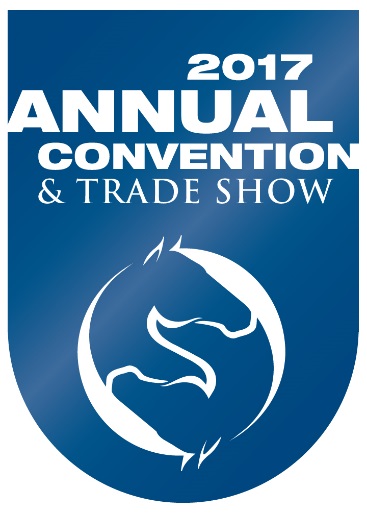                                                         American Association of Equine Practitioners				                                           4033 Iron Works Parkway						                       Lexington, KY 40511					                   (800) 443.0177/ (859) 233.0147					                                      Fax: (859) 233.1968							                               www.aaep.org							                   aaepoffice@aaep.orgPlease Note:All rental forms must be completed and returned to AAEP no later than October 15, 2017. After this date, this list rental form is null and void.Lists will be sent the week of October 23, 2017 to the email address provided below.All list rentals are subject to AAEP staff approval.All lists are formatted as a Microsoft Excel file. They contain mailing information only; phone/fax numbers and email addresses are NOT available.All orders must be paid in full before lists are sent and are non-returnable/non-refundable.Contact InformationContact Name _________________________________________________________________________Company Name _______________________________________________________________________Address ______________________________________________________________________________City _____________________________________ St/Prov. ______________ Zip/Postal _____________Country ______________________________________________________________________________Phone _______________________________________ Fax ____________________________________Email ________________________________________________________________________________Description and Sample of Mailing (Please Note: This is required.)                    Describe your intended mailing below AND attach a Sample for review by AAEP staff.  Attach 	        additional sheet if necessary. _______________________________________________________                     _________________________________________________________________________________                     _________________________________________________________________________________                    __________________________________________________________________________________ This list will be used for distributing:Educational Materials						Product Information/SalesAssociation/Organization InformationMedia (subscription or advertising informationOther: __________________________________________________________________________________________________Payment                     Total List Amount			$350.00                     Method of PaymentCheck Enclosed/Check Number ____________________________Credit Card: (circle one) 	       MasterCard        American Express        Visa                    Discover	        Card Number _____________________________________________ Exp. Date ______________	        Name as it appears on card ________________________________________________________List Rental Rules: Please read the following policies closely and sign below that you agree to the following:        The undersigned agrees:he/she is the duly authorized representative of the Renter and that use of this list is for the above-described mailing; the information in this list will be used one time then destroyed or properly discarded; said approved-mailing will be sent within two months of receipt of this order; as this list is the property of the AAEP, it will not be duplicated, transferred or sold to a third party or used for any purpose other than the expressed intent in part or in whole; andthe AAEP’s name or logo will not be used on the Renter’s mailing unless with the AAEP’s prior written approval. I understand that violations of this agreement may constitute grounds for forfeiture of fees paid, cancellation of membership, refusal of current or future advertising, exhibiting or sponsorship agreements or denial of any future rental requests as well as all other rights and remedies permitted by law. I hold harmless and indemnify and release AAEP, its officers, directors, employees, agents or others acting on behalf of AAEP from any, and all liability arising out of Renter’s use of this list or any name or address listed therein.Applicant’s Signature									DateQuestions? Contact Kristin Walker at (800) 443-0177 or kwalker@aaep.org 